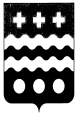 АДМИНИСТРАЦИЯ МОЛОКОВСКОГО МУНИЦИПАЛЬНОГО ОКРУГА ТВЕРСКОЙ  ОБЛАСТИПОСТАНОВЛЕНИЕО внесении изменений в постановление администрации Молоковского района от 01.03.2018 № 33 «Об утверждении Порядка создания и работы муниципальнойкомиссии по обследованию жилых помещений инвалидов и общего имущества в многоквартирных домах, в которых проживают инвалиды, в целях их приспособления с учетом потребностей инвалидов и обеспечения условий их доступности для инвалидов»        В связи с преобразованием Молоковского района Тверской области в Молоковский муниципальный округ Тверской области, в целях реализации постановления Правительства Российской Федерации от 9 июля 2016 года № 649 «О мерах по приспособлению жилых помещений и общего имущества в многоквартирном доме с учетом потребностей инвалидов», постановления Правительства Тверской области от 31.12.2017 года № 516-пп,  Администрация Молоковского муниципального округа постановляет:	1. Внести следующие изменения:1.1. в пункт 4: слова «администрации Молоковского района» заменить словами: «Администрации Молоковского муниципального округа»;1.2. в пункт 5: слова «заместителя главы администрации Молоковского района» заменить словами: «заместителя главы Администрации Молоковского муниципального округа»;1.3. в приложении 1 к постановлению: в наименовании и пункте 1.6. слова «на территории Молоковского района Тверской области» заменить словами «на территории Молоковского муниципального округа Тверской области»;1.4. приложение  2 постановления изложить в новой редакции (Приложение  1 к настоящему постановлению)          2.  Настоящее  постановление  вступает в силу со дня его подписания.          3. Контроль за исполнением настоящего постановления возложить на заместителя главы Администрации муниципального округа, заведующую отделом социальной и демографической политики Орлову Ю.А.Глава Молоковского муниципального округа                                                           А.П.Ефименко  ПРИЛОЖЕНИЕ  1к постановлению от 31.03.2022 № 102СОСТАВмуниципальной комиссиипо обследованию жилых помещений инвалидови общего имущества в многоквартирных домах,в которых проживают инвалиды, входящих в составжилищного фонда Молоковского муниципального округа.31.03.2022 г.            пгт Молоково                              № 102Ефименко Андрей ПавловичГлава Молоковского муниципального округа, председатель комиссииОрлова Юлия Александровна заместитель главы администрации Молоковского муниципального округа, заместитель председателя комиссииЧлены комиссии:Члены комиссии:Головенко Елена Анатольевназаведующий МКУ «Отдел ЖКХ, благоустройства и развития территорий Администрации Молоковского муниципального округа»Жук Александр Ивановичзаместитель заведующего  МКУ «Отдел ЖКХ, благоустройства и развития территорий Администрации Молоковского муниципального округа»Румянцева Светлана Викторовнаглавный специалист МКУ « Отдел ЖКХ, благоустройства и развития территорий Администрации Молоковского муниципального округа»Кирилюк Татьяна Александровнадиректор ГКУ   ТО «Центр социальной поддержки населения» Молоковского муниципального округа (по согласованию)